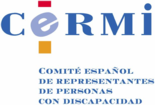 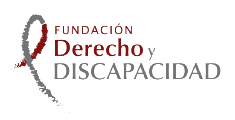 Luis Cayo Pérez Bueno, presidente del Comité Español de Representantes de Personas con Discapacidad (CERMI) y de la Fundación Derecho y Discapacidad,se complace en invitarle al acto de presentación del libroSociedad civil, inclusión social y sector fundacional en España.Estudios en homenaje a Carlos Álvarez Jiménez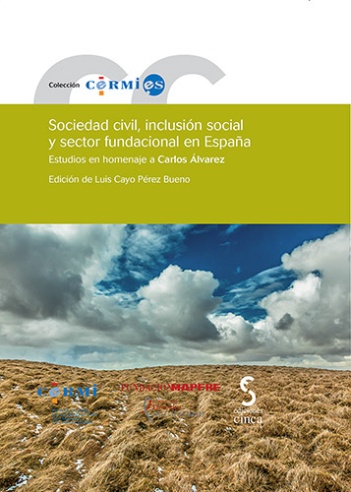 El acto estará presidido por el Ministro de Justicia, Rafael Catalá PoloCon el apoyo de: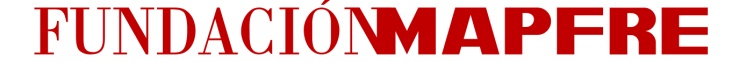 Jueves, 11 de diciembre de 201413,00 hAuditorio de la FUNDACIÓN MAPFRE - Paseo de Recoletos, 23 - MADRIDSRC: convocatorias@cermi.es